MAİL YÖNLENDİRMEKaratekin maillerini başka bir mail hesabına (Örneğin gmail,hotmail vb.) yönlendirme işlemleri;Kullanacak personellerimiz aşağıda anlatıldığı gibi kişisel karatekin mail hesaplarından yapmaları gereken değişiklikler bulunmaktadır.http://mail.karatekin.edu.tr/webmail/ adresinden kullanıcı adınız ve şifreniz ile giriş yapınız.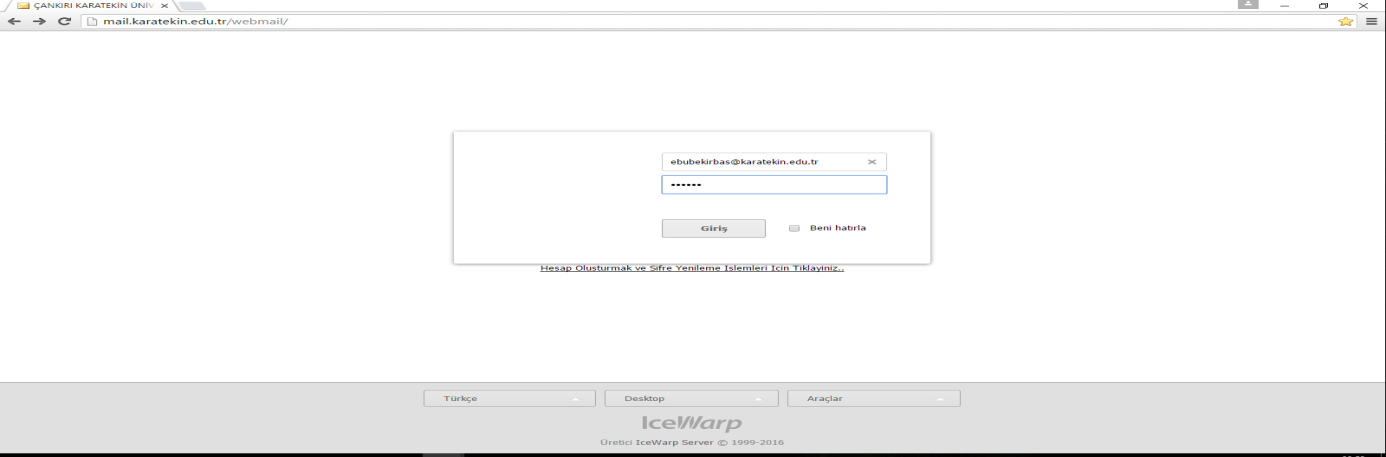 “Araçlar” Menüsünden 	“Opsiyonlar” kısmına tıklayınız.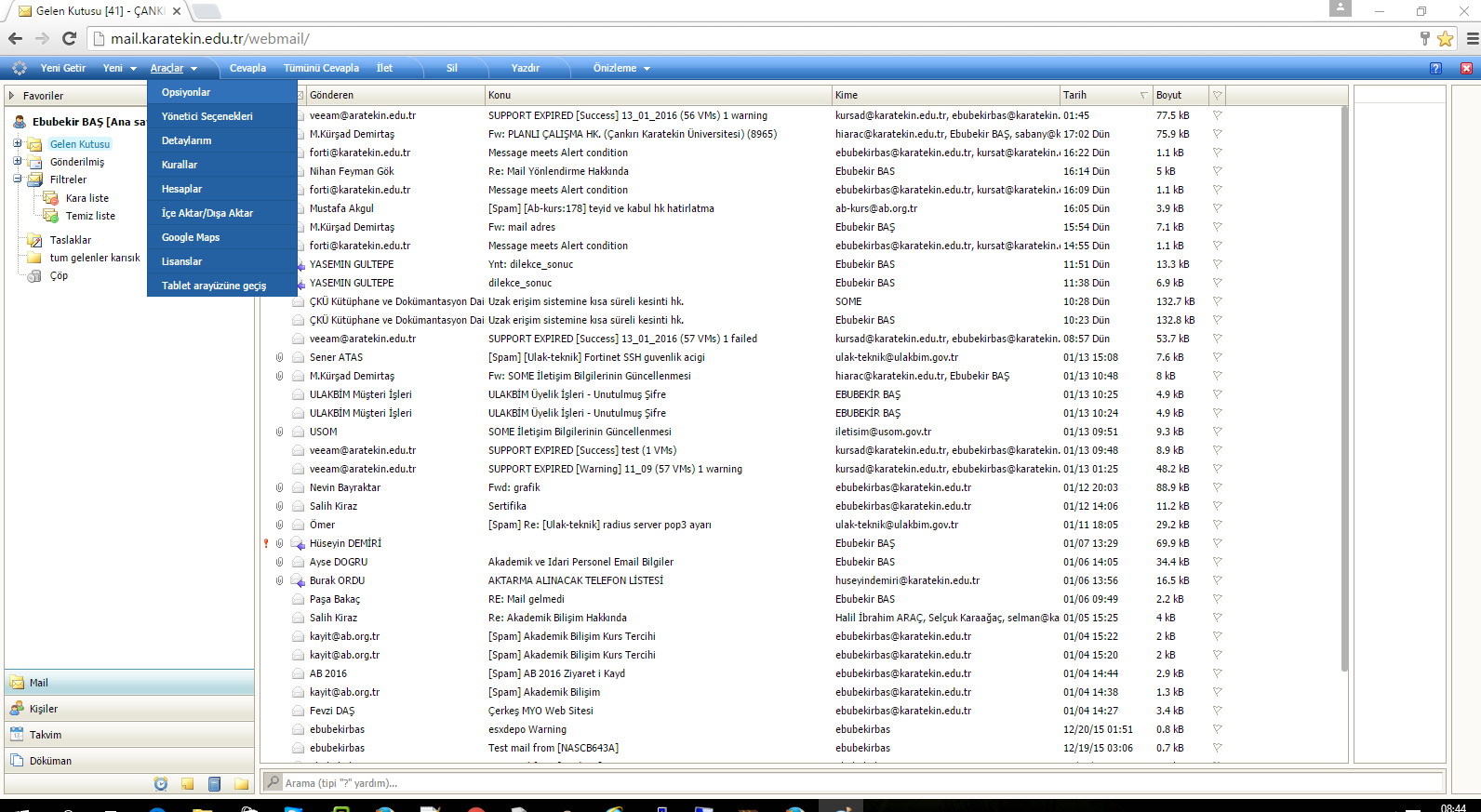 Açılan menüde “Mail” sekmesi altında “Yönlendirici” kısmında bulunan “Buraya ilet” kısmına hangi mail hesabına göndermek isterseniz o mail hesabını yazınız. 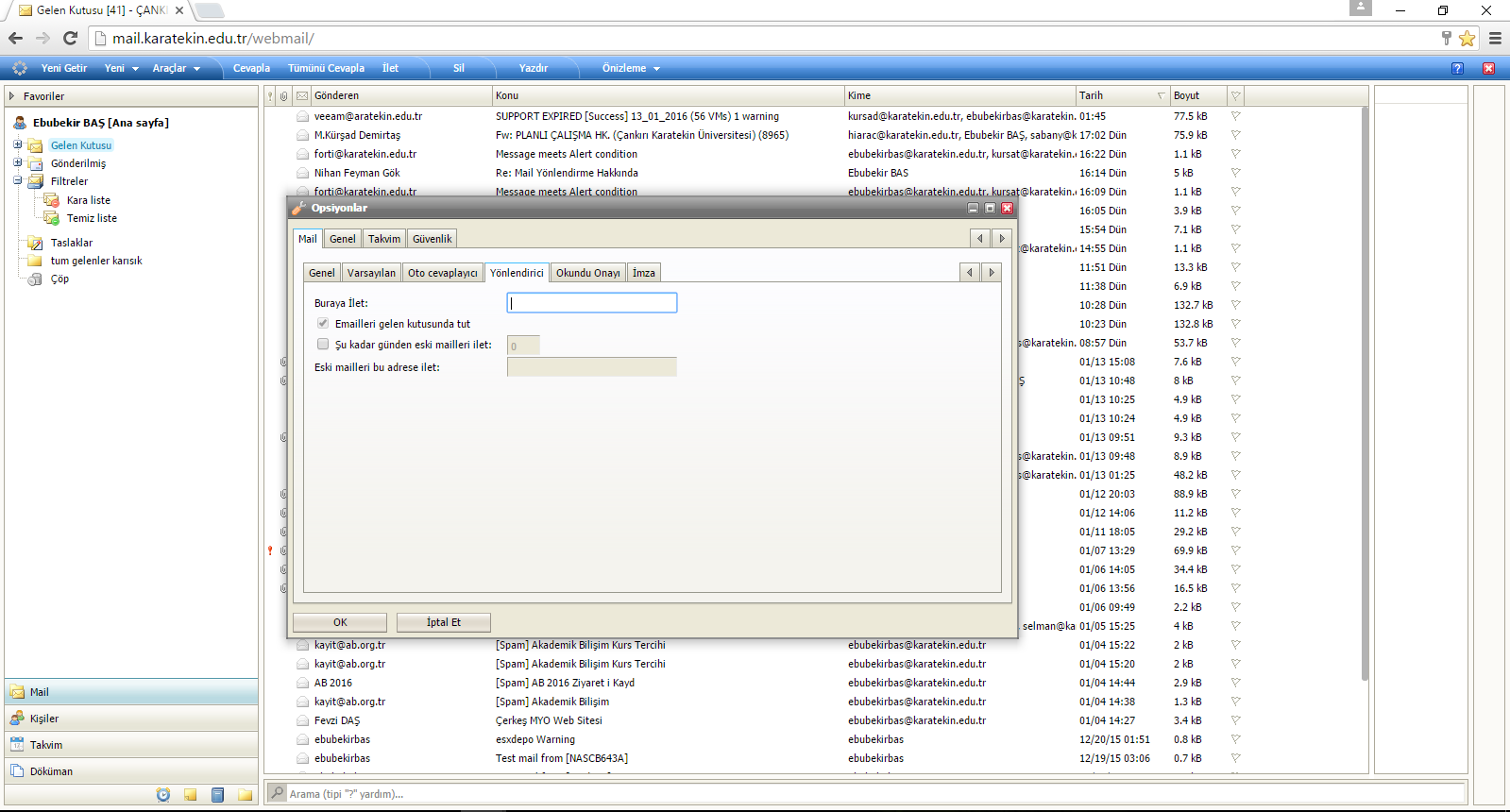 İstenilen mail adresini yazdıktan sonra Ok tuşuna tıklayarak yönlendirme işlemi gerçekleştirilmiş olacaktır.